NEEDS AND GUIDANCE OF CHILDREN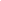 Name:_____________________________Period:________1.  	Physical Needs – Large Motor Skillsa.  	____________________________________b.  	____________________________________c.   	____________________________________d.  	____________________________________2.  	Physical Needs – Small Motor Skillsa.  	____________________________________b.  	____________________________________c.   	____________________________________3.  	Mental Needsa.  	____________________________________b.  	____________________________________c.   	____________________________________d.  	____________________________________4.  	Emotional Needsa.  	____________________________________b.  	____________________________________5.  	Types of Child Abusea.  	____________________________________b.  	____________________________________c.   	____________________________________d.  	____________________________________6.  	Signs of Child Abusea.  	Unexplained _____________, welts, burns, _______________ that repeatedly occur.b.  	Hostile and ________________, withdrawn, poor _________________.c.   	Begging for _______________ food, constant fatigue, failing to attend ________.7.  	Prevention of Child Abusea.  	Strengthen the family through:                                                              i.      __________________________                                                            ii.      __________________________                                                          iii.      __________________________b.  	Encourage family members to develop:                                                              i.      ___________________________                                                            ii.      ___________________________                                                          iii.      ___________________________c.   	Seek help from a professional family ___________________.8.  	Guiding the Childa.  	____________________________________b.  	____________________________________c.   	____________________________________d.  	____________________________________9.  	Discipline Guidelinesa.  	__________________________________________________________________b.  	__________________________________________________________________c.   	__________________________________________________________________d.  	__________________________________________________________________e.  	__________________________________________________________________f.        __________________________________________________________________g.  	__________________________________________________________________h.  	__________________________________________________________________i.        __________________________________________________________________